Publicado en Madrid el 05/06/2023 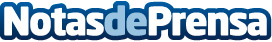 La edad media de maternidad continúa subiendo y se acerca a los 33 añosEspaña es el segundo país de la Unión Europea con el índice de natalidad más bajo, con 1,19 hijos por mujer. En 2020 más de un 8% de los bebés nacidos en España lo hicieron gracias a técnicas de reproducción asistida. Dr. Juan José Espinós, presidente de la Sociedad Española de Fertilidad: "no existe conciencia colectiva de que la fertilidad está limitada en el tiempo"Datos de contacto:Laura García+34619886581Nota de prensa publicada en: https://www.notasdeprensa.es/la-edad-media-de-maternidad-continua-subiendo Categorias: Nacional Medicina Sociedad Bienestar http://www.notasdeprensa.es